В целях оптимизации деятельности Совета депутатов ЗАТО г. Зеленогорска, в соответствии с пунктом 3 статьи 16 Регламента Совета депутатов ЗАТО г. Зеленогорска Совет депутатов ЗАТО г. ЗеленогорскаРЕШИЛ:Внести в решение Совета депутатов ЗАТО г. Зеленогорска от 30.09.2014 № 1-3р «Об утверждении перечня постоянных комиссий Совета депутатов ЗАТО г. Зеленогорска» изменения, изложив приложение в редакции согласно приложению к настоящему решению.Настоящее решение вступает в силу в день подписания и подлежит опубликованию в газете «Панорама».Глава ЗАТО г. Зеленогорска						П.Е. КорчашкинПриложениек решению Совета депутатов ЗАТО 
г. Зеленогорскаот 23.12.2015 № 17-115рПриложениек решению Совета депутатов ЗАТО 
г. Зеленогорскаот 30.09.2014 № 1-3рВопросы ведения постоянныхкомиссий Совета депутатов ЗАТО г. ЗеленогорскаПОСТОЯННАЯ КОМИССИЯ ПО БЮДЖЕТУ, ЭКОНОМИЧЕСКОЙ ПОЛИТИКЕ И ПЕРСПЕКТИВАМ РАЗВИТИЯ ГОРОДАПодготовка бюджета к принятию.Контроль за исполнением бюджета.Местные налоги и сборы.Муниципальные заимствования, управление муниципальным долгом.Текущее управление бюджетным процессом.Генеральный план города.Планы социально-экономического развития города.ПОСТОЯННАЯ КОМИССИЯ ПО МЕСТНОМУ САМОУПРАВЛЕНИЮ, ПРАВОВЫМ ВОПРОСАМ И БЕЗОПАСНОСТИ НАСЕЛЕНИЯОбщественные инициативы и самоуправление граждан.Обеспечение прав и свобод граждан.Информационное обеспечение населения, работа средств массовой информации.Устав города, Регламент Совета депутатов ЗАТО г. Зеленогорска, депутатская этика.Общественная, пожарная, экологическая безопасность.ПОСТОЯННАЯ КОМИССИЯ ПО СОЦИАЛЬНОЙ ПОЛИТИКЕ И ДЕЛАМ МОЛОДЕЖИСоциальное обеспечение и социальная поддержка граждан.Образование, здравоохранение, культура и воспитание.Физическая культура, спорт, отдых.Молодежь, семья и материнство.ПОСТОЯННАЯ КОМИССИЯ ПО МУНИЦИПАЛЬНОЙ СОБСТВЕННОСТИ И ВОПРОСАМ ЖКХУправление муниципальной собственностью, земельными и природными ресурсами.Малое и среднее предпринимательство.Жилищно-коммунальное хозяйство.Благоустройство.Транспортное обслуживание.Капитальное строительство и ремонт.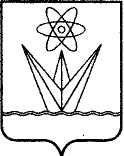  СОВЕТ ДЕПУТАТОВЗАКРЫТОГО АДМИНИСТРАТИВНО-ТЕРРИТОРИАЛЬНОГО ОБРАЗОВАНИЯ ГОРОДА ЗЕЛЕНОГОРСКАКРАСНОЯРСКОГО КРАЯРЕШЕНИЕ СОВЕТ ДЕПУТАТОВЗАКРЫТОГО АДМИНИСТРАТИВНО-ТЕРРИТОРИАЛЬНОГО ОБРАЗОВАНИЯ ГОРОДА ЗЕЛЕНОГОРСКАКРАСНОЯРСКОГО КРАЯРЕШЕНИЕ СОВЕТ ДЕПУТАТОВЗАКРЫТОГО АДМИНИСТРАТИВНО-ТЕРРИТОРИАЛЬНОГО ОБРАЗОВАНИЯ ГОРОДА ЗЕЛЕНОГОРСКАКРАСНОЯРСКОГО КРАЯРЕШЕНИЕ СОВЕТ ДЕПУТАТОВЗАКРЫТОГО АДМИНИСТРАТИВНО-ТЕРРИТОРИАЛЬНОГО ОБРАЗОВАНИЯ ГОРОДА ЗЕЛЕНОГОРСКАКРАСНОЯРСКОГО КРАЯРЕШЕНИЕ23.12.2015г. Зеленогорскг. Зеленогорск№ 17-115рО внесении изменений в решение Совета депутатов ЗАТО г. Зеленогорска от 30.09.2014 № 1-3р «Об утверждении перечня постоянных комиссий Совета депутатов ЗАТО г. Зеленогорска»О внесении изменений в решение Совета депутатов ЗАТО г. Зеленогорска от 30.09.2014 № 1-3р «Об утверждении перечня постоянных комиссий Совета депутатов ЗАТО г. Зеленогорска»